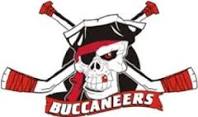 Complex Cup Tournament 2017 Waiver Form By signing this document, it may affect certain legal rights including the right to sue. Please read Carefully!CONSENT, RELEASE OF LIABILITY, WAIVER OF CLAIMS,ASSUMPTION OF RISK and INDEMNITYIn consideration for permission, granted now or in the future by Neva and Paul Whintors, Complex Hockey Training Facility Ltd., Buccaneers Spring Hockey and any and all assistants (referees, scorekeepers, on site supervisors) for ____________________________(the “Participant”) to participate in Complex Cup 2017 from _______________________, 2017 to _________________________, 2017, I/we __________________________________, as the parent(s)/guardian(s) of the Participant agree and acknowledge that:1. The Participant has met all the prerequisites required (has all gear required by Hockey Canada and can skate to a level sufficient enough to play in an age appropriate hockey game) for participation in the Activity.2. The Participant will abide by all the rules and regulations imposed on the participants in the Activity.3. There are risks and hazards inherent in the very nature of the Activity and that as a result of these risks and hazards, the Participant, may suffer personal injury, even death, as well as property loss. I am aware and understand the risks and hazards associated with the Activity and may be present in the Activity and that the Participant is assuming the risks and hazards at his or her own risk.4. I waive any claim the Participant or I may have against Neva and Paul Whintors, Complex Hockey Training Facility Ltd., Buccaneers Spring Hockey and any and all referees, scorekeepers, and organizers of the Activity and their respective heirs, representatives, successors and assigns from all claims, demands, costs, expenses, actions and causes or action arising from the Participant’s involvement in the Activity and agree to indemnify and hold harmless Sportsplex for any claim, including any claim for medical services arising from the Participant’s involvement in the Activity.5. Neva/Paul Whintors and any assistants may secure such medical advice and services as they, in their sole discretion, may deem necessary for the Participant’s health and safety and I shall be financially responsible for such advice and service. I understand that Neva and Paul Whintors, Complex Hockey Training Facility Ltd. do not provide accidental death, disability, dismemberment or medical expense insurance on behalf of participants in the Activity and therefore I agree to assume responsibility for such insurance coverage for the Participant.6. I agree that in the event that any provision of this Form is held to be invalid and unenforceable by any court of competent jurisdiction, the validity or unenforceability of such provision will not affect the remaining provisions of this Form, which will continue to be enforceable.7. This CONSENT, RELEASE OF LIABILITY, WAIVER OF CLAIM, ASSUMPTION OF RISK and INDEMNITY is binding on the Participant and I, and our heirs, executors, administrators, personal representatives and assigns.We Hereby ACKNOWLEDGE READING, UNDERSTANDING AND AGREE WITH THE FOREGOING. DATED at _______________________(city), British Columbia this ______day of _____________, 2017Signature of Parent/Guardian:__________________________ Witness:______________________